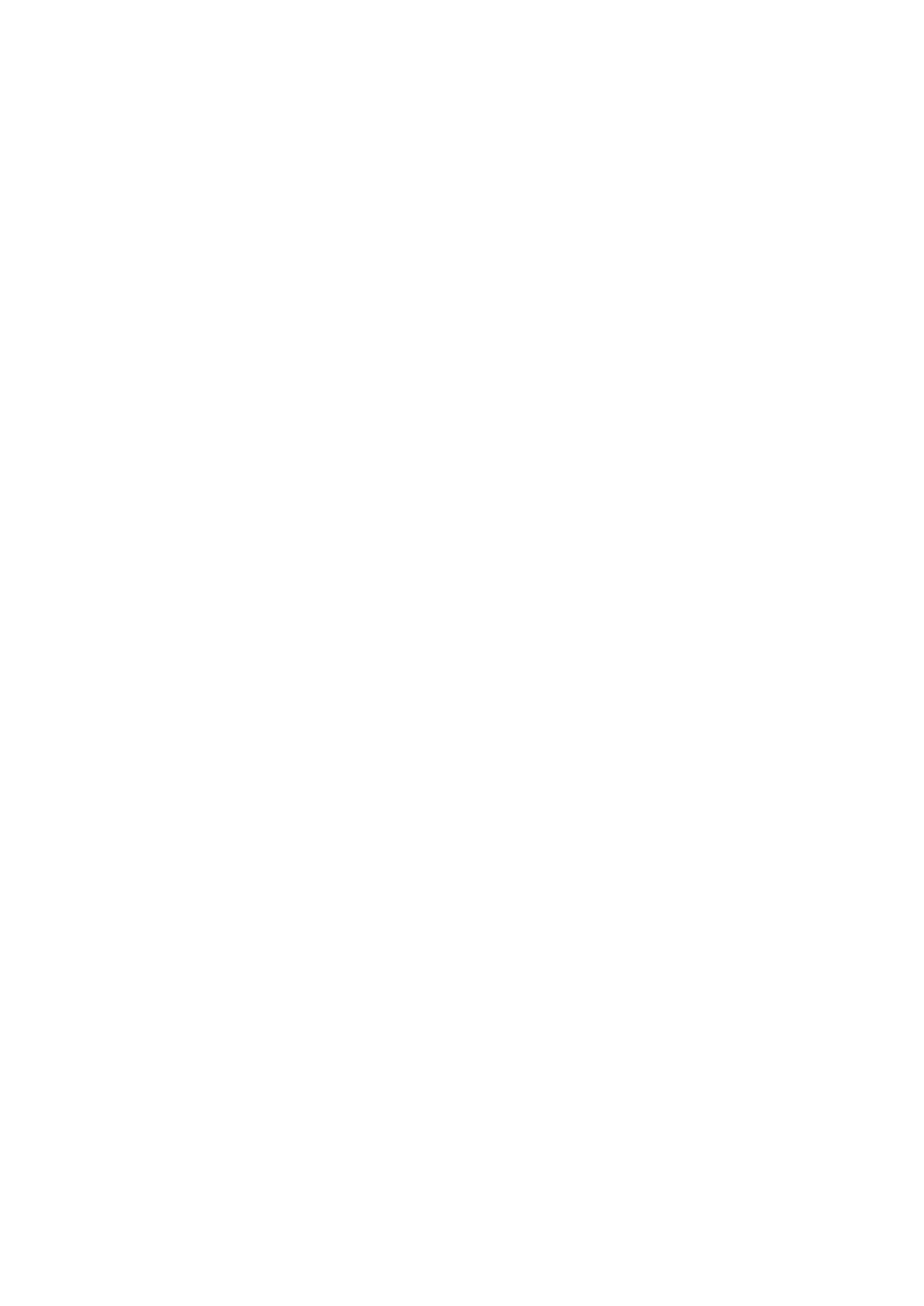 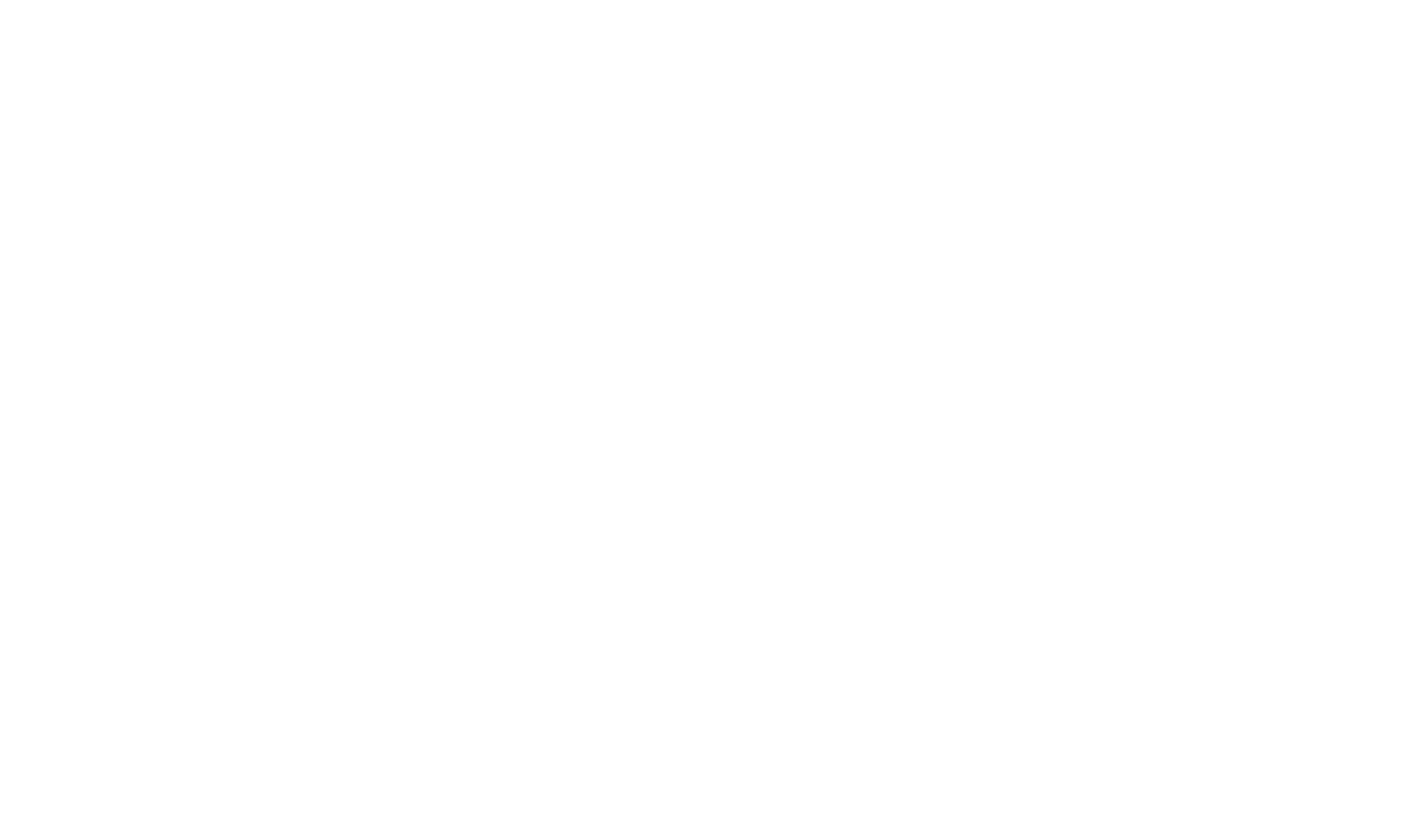 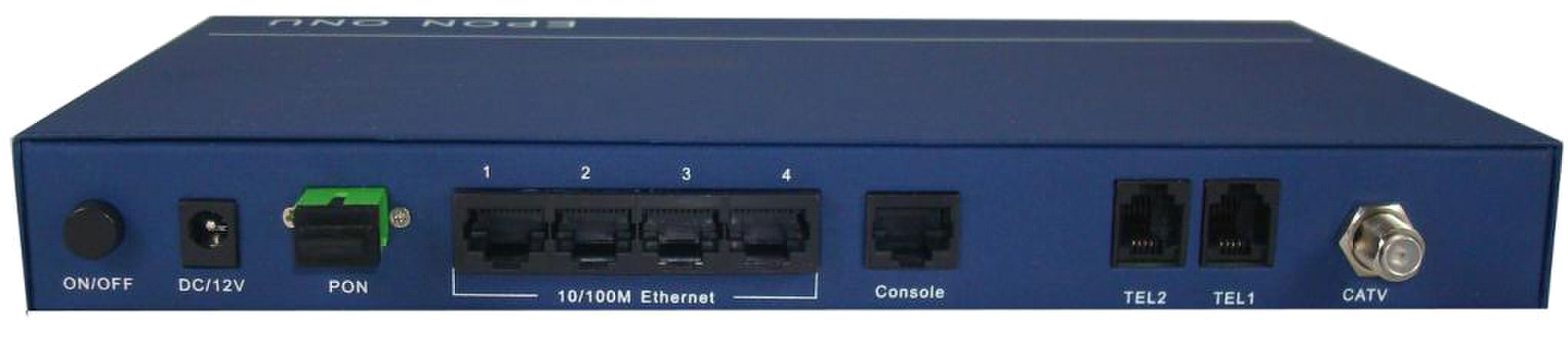 																																																																																																																																																																																						ONU-4FE-2VRF																					Key characters																					★Completely comply to IEEE 802.3-2005 single optical fiber to provide data, IPTV, audio, and analog CATV	，																															realize "triple-play" application。																					★Highest data rate PON：symmetrical downstream and upstream 1Gb/s, VoIP audio and IP video service																					★Support PNP function based on automatic-detection and figuration																					★Advanced QoS function based on SLA																					★Support remote management capabilities with expand QAM functions																					★Expand L2 function: IGMP, VLAN Rate Limiting and MAC address management																					★Integrated VoIP，support MGCP、SIP and H.323																					Product introduction																					ONU-4FE-2VRF is a high cost performance ONU terminal device used for EGPON. It is designed for domestic and																					SOHO consumer, providing Gigabit rate broadband connection for user gateway and/or PC. ONU-4FE-2VRF																					provides 4 10/100 base-T Ethernet accesses with powerful L2 function for data and IPTV video service; at the																					same time, it provides 2 VoIP ports for audio service and 1 RF port for CATV. It truly realized the application of																					“three-in-one network”.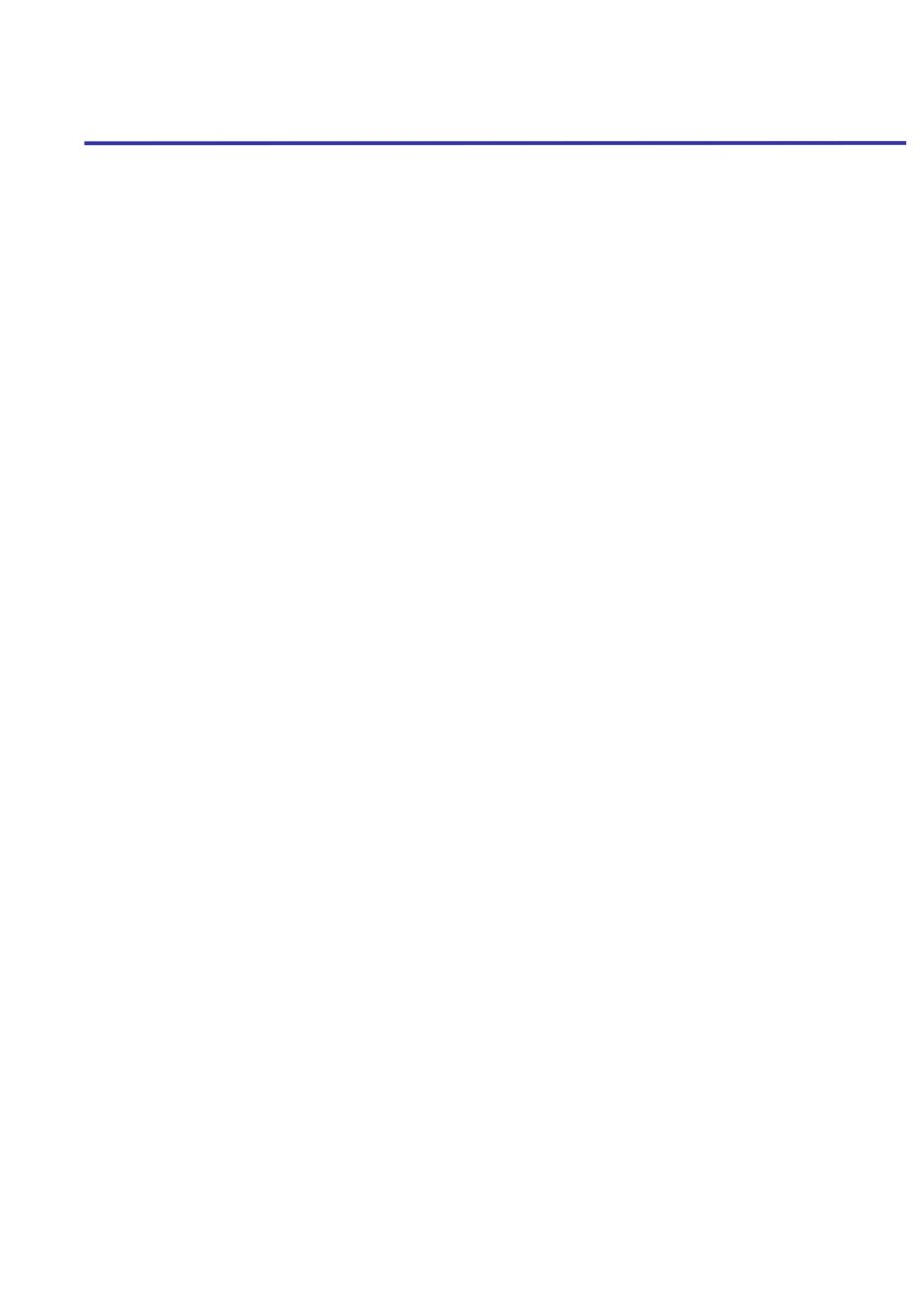 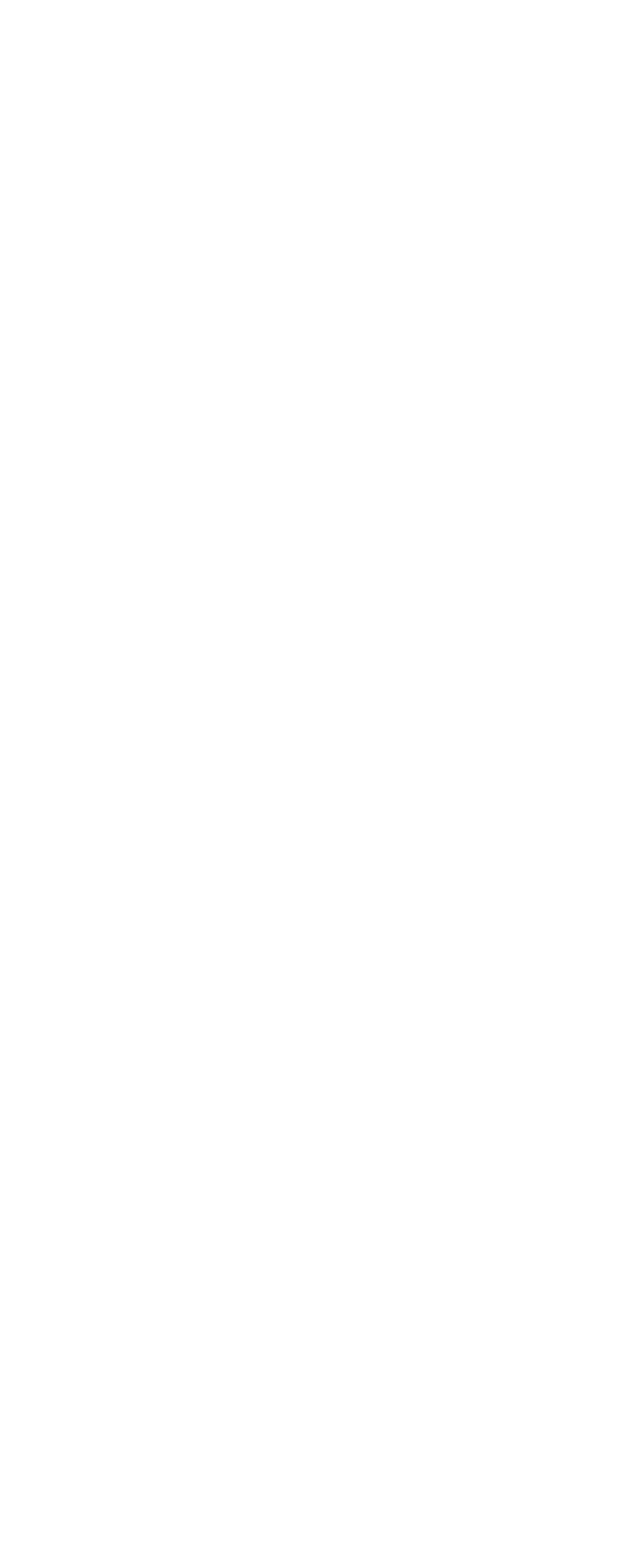 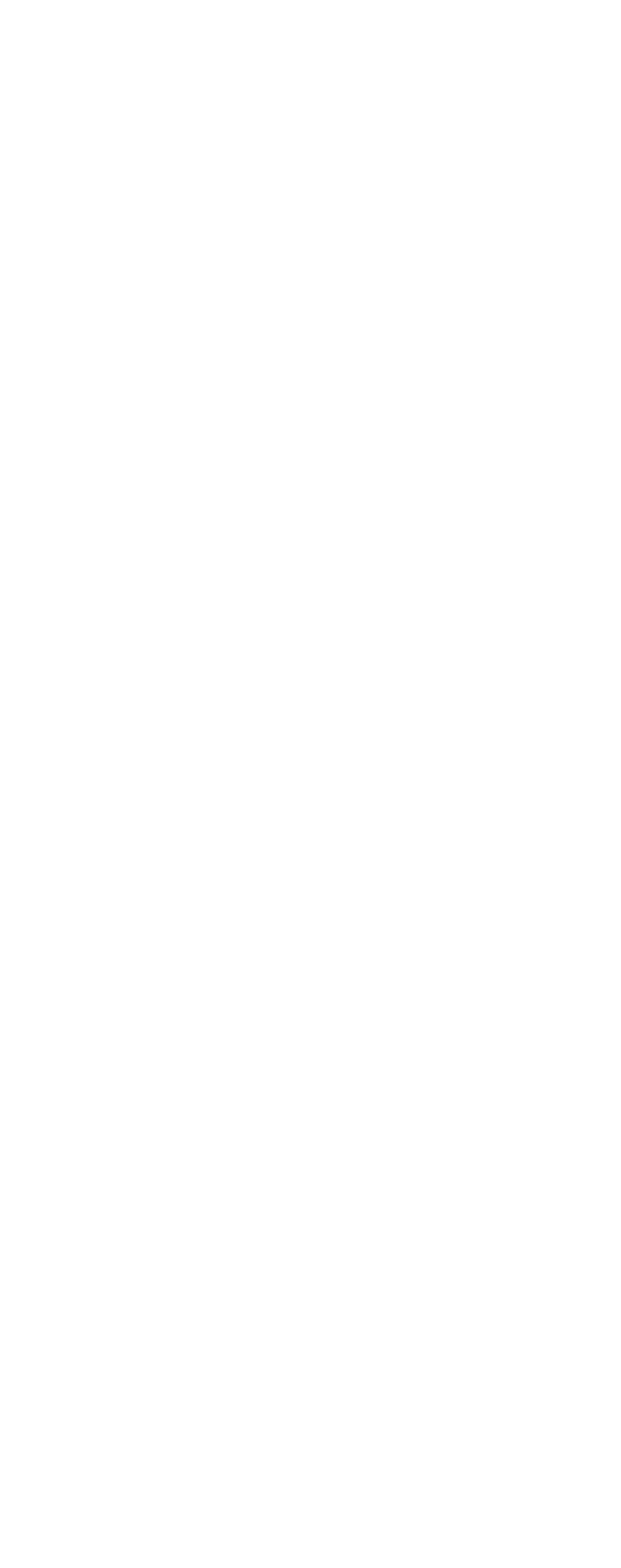 																																																												Technical																																																																																																																																																											Specification																																			Hardware index																																			Physical specification																																			■ Size：226mm（H）× 152mm（W）× 38 mm（D）																																			■ Weight：536g																																			Front connector																																			■ LED：		Power light、 Alarm light、 LAN1 ~ LAN4 link																																													statutes light and GEPON link statutes light																																			Rear connector																																			■ 1 power connect port																																			■ 1 SC connector for GEPON																																			■ 4 internet access for RJ-45 10/100M Ethernet																																			■ 2 audio access for RJ-11 VoIP																																			■ 1 connector for RF																																			The power indicate																																			■	 AC/DC power adapter	：						 100 ~ 240V AC input																																			12V DC output																																			■ Max. power consumption:18W，	 Average power																																			consumption: 12W																																			Operating environmental requirements																																			■ Temperature：0 ~ 40 °C																																			■ Humidity：5% ~ 90%																																			Store environmental requirements																																			■ Temperature：-40 ~ 75 °C																																			■ Humidity：Max.75%																																			Certification																																			■ VCCI，CE，CCC，UL and FCC 15B																																			PON standard																																			■ IEEE 802.3-2005																																			User authentification																																			■ IEEE 802.1x																																			QoS																																			■ IEEE 802.1p																																			■ IPv4 TOS priority																																			■ Differsrv																																			Supervisor mode																																			■ Web server，support the remote upgrade and download																																			from the EMS of remote OLT.																																																																																																																																																																																																																																																																						■			 Optical power output: @1310nm	 ：	 -1dBm ~																																																																																																																																																																																																																																																																						+3dBm																																																																																																																																																																																																																																																																						■ Receiver sensitivity: @1490nm：<-26dBm																																																																																																																																																																																																																																																																						■ Receiver saturation power: @1490nm：									-3dBm																																																																																																																																																																																																																																																																						■ Return loss（S11）：			 >35dB																																																																																																																																																																																																																																																																																					隔离度：